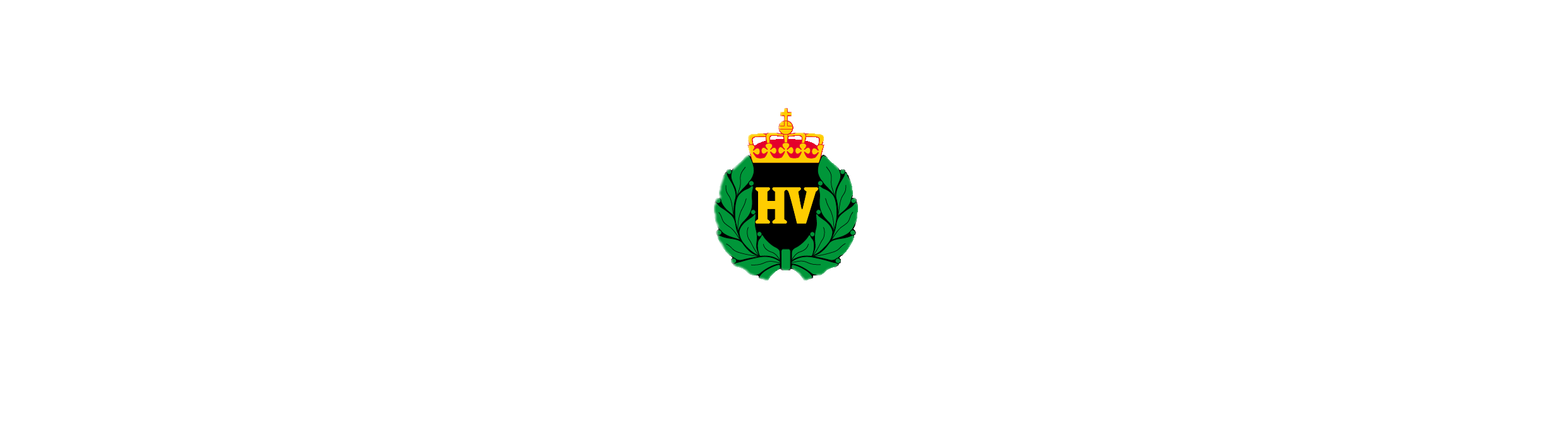 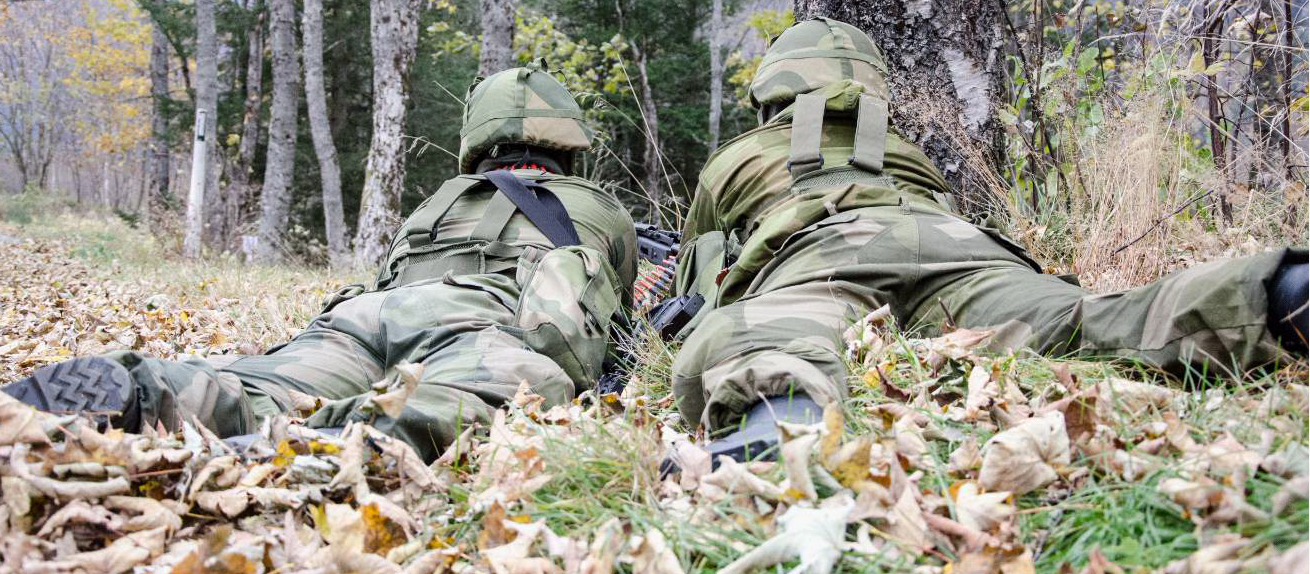 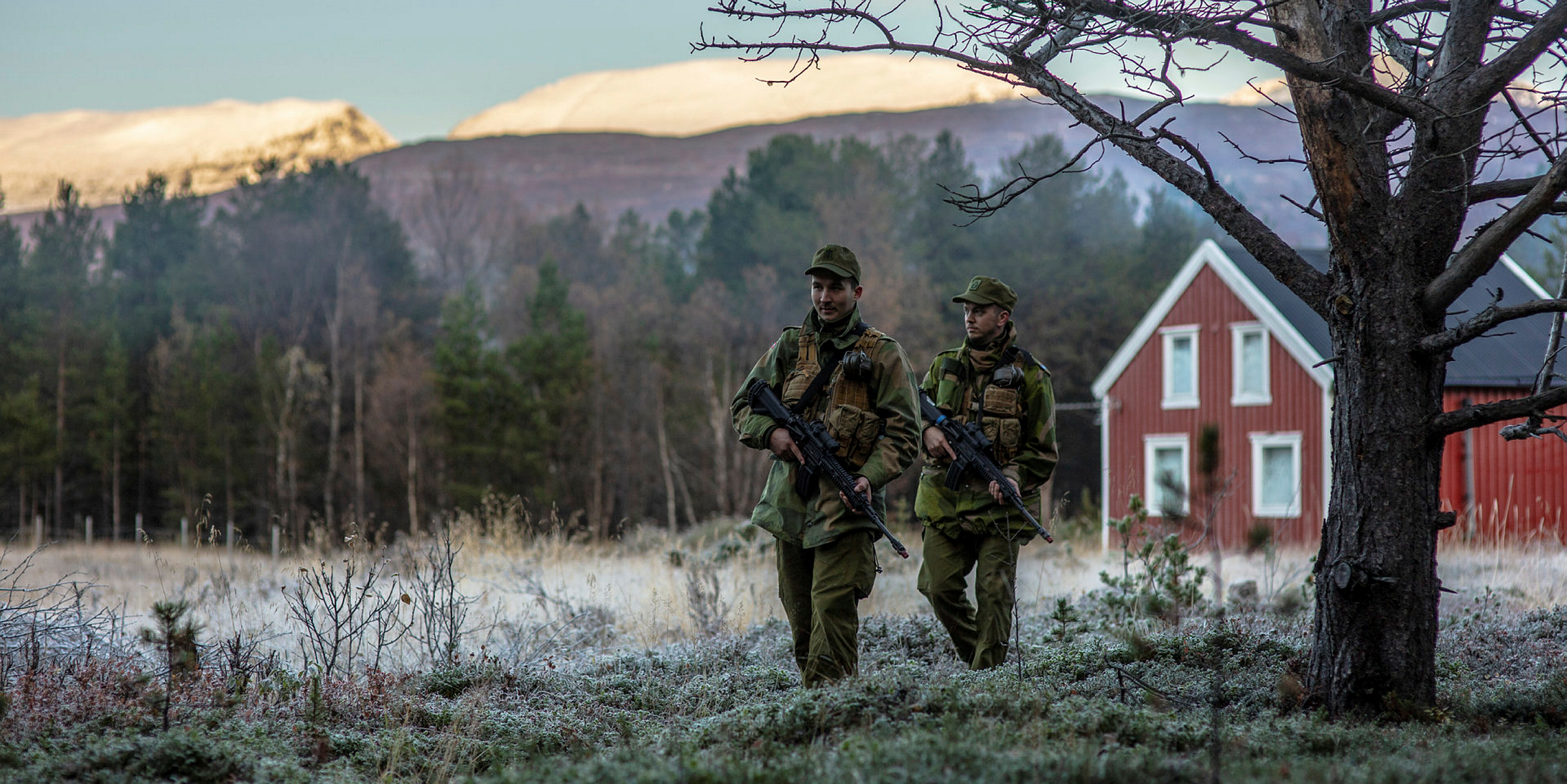 Soldatkort – uniform på jobbenSoldatkort – uniform på jobbenSoldatkort – uniform på jobbenFormål Formålet med uniform på jobben er å synliggjøre Heimevernets tilstedeværelse og anerkjenne heimvernssoldatens innsats, overalt – alltid.Generelle regler for bruk av uniform på jobbenBruk av uniform på uniform på jobben-dagen er frivillig.Bruk av uniform på jobben må avtales med arbeidsgiver på forhånd.Uniformen skal være korrekt, hel og ren. Det skal ikke bæres våpen (gjelder også kniv o.l.).Generelle spørsmål om HV og Forsvaret kan besvares -  informasjon om oppdragsløsning/planer og eventuelt avdelingens svakheter er gradert informasjon og derved omfattet av taushetsplikt.Å la seg avbilde i uniform er frivillig. Vær også oppmerksom på at fotografen ikke trenger samtykke for å ta bilde av noen i det offentlige rom.Hensikten med uniform på jobben er å skape synlighet, men vær fortsatt kritisk til hva du deler på sosiale medier.Unngå steder hvor uniformen kan bidra til negativ oppmerksomhet.Handling ved uønsket oppmerksomhetVed  forsøk på vold eller trakassering, forsøk å de-eskalere situasjonen ved å trekke deg unna. Rapporter negative hendelser til politi og områdesjef.Telefonnummer til politiet er 112 (nød) eller 02800.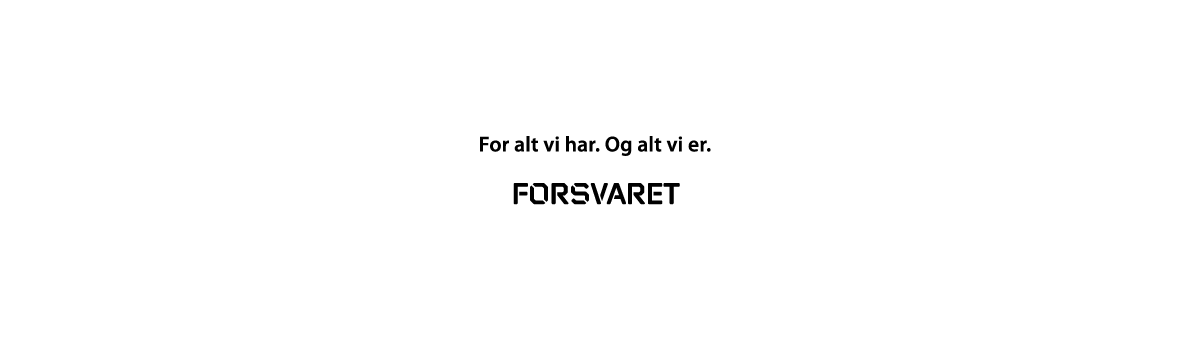 Formål Formålet med uniform på jobben er å synliggjøre Heimevernets tilstedeværelse og anerkjenne heimvernssoldatens innsats, overalt – alltid.Generelle regler for bruk av uniform på jobbenBruk av uniform på uniform på jobben-dagen er frivillig.Bruk av uniform på jobben må avtales med arbeidsgiver på forhånd.Uniformen skal være korrekt, hel og ren. Det skal ikke bæres våpen (gjelder også kniv o.l.).Generelle spørsmål om HV og Forsvaret kan besvares -  informasjon om oppdragsløsning/planer og eventuelt avdelingens svakheter er gradert informasjon og derved omfattet av taushetsplikt.Å la seg avbilde i uniform er frivillig. Vær også oppmerksom på at fotografen ikke trenger samtykke for å ta bilde av noen i det offentlige rom.Hensikten med uniform på jobben er å skape synlighet, men vær fortsatt kritisk til hva du deler på sosiale medier.Unngå steder hvor uniformen kan bidra til negativ oppmerksomhet.Handling ved uønsket oppmerksomhetVed  forsøk på vold eller trakassering, forsøk å de-eskalere situasjonen ved å trekke deg unna. Rapporter negative hendelser til politi og områdesjef.Telefonnummer til politiet er 112 (nød) eller 02800.Formål Formålet med uniform på jobben er å synliggjøre Heimevernets tilstedeværelse og anerkjenne heimvernssoldatens innsats, overalt – alltid.Generelle regler for bruk av uniform på jobbenBruk av uniform på uniform på jobben-dagen er frivillig.Bruk av uniform på jobben må avtales med arbeidsgiver på forhånd.Uniformen skal være korrekt, hel og ren. Det skal ikke bæres våpen (gjelder også kniv o.l.).Generelle spørsmål om HV og Forsvaret kan besvares -  informasjon om oppdragsløsning/planer og eventuelt avdelingens svakheter er gradert informasjon og derved omfattet av taushetsplikt.Å la seg avbilde i uniform er frivillig. Vær også oppmerksom på at fotografen ikke trenger samtykke for å ta bilde av noen i det offentlige rom.Hensikten med uniform på jobben er å skape synlighet, men vær fortsatt kritisk til hva du deler på sosiale medier.Unngå steder hvor uniformen kan bidra til negativ oppmerksomhet.Handling ved uønsket oppmerksomhetVed  forsøk på vold eller trakassering, forsøk å de-eskalere situasjonen ved å trekke deg unna. Rapporter negative hendelser til politi og områdesjef.Telefonnummer til politiet er 112 (nød) eller 02800.